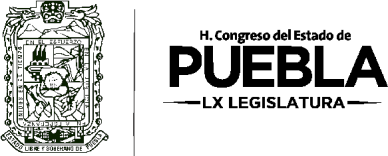 Directorio de Servidores PúblicosDirectorio de Servidores PúblicosPRESIDENCIA DE LA JUNTA DE GOBIERNO Y COORDINACIÓN POLÍTICADirección: 5 poniente 128, Centro Histórico Puebla, Puebla Conmutador: 01 (222) 3 72 11 00PRESIDENCIA DE LA JUNTA DE GOBIERNO Y COORDINACIÓN POLÍTICADirección: 5 poniente 128, Centro Histórico Puebla, Puebla Conmutador: 01 (222) 3 72 11 00PRESIDENCIA DE LA JUNTA DE GOBIERNO Y COORDINACIÓN POLÍTICADirección: 5 poniente 128, Centro Histórico Puebla, Puebla Conmutador: 01 (222) 3 72 11 00PRESIDENCIA DE LA JUNTA DE GOBIERNO Y COORDINACIÓN POLÍTICADirección: 5 poniente 128, Centro Histórico Puebla, Puebla Conmutador: 01 (222) 3 72 11 00PRESIDENCIA DE LA JUNTA DE GOBIERNO Y COORDINACIÓN POLÍTICADirección: 5 poniente 128, Centro Histórico Puebla, Puebla Conmutador: 01 (222) 3 72 11 00NombrePuestoCategoríaCorreo electrónicoExtensiónMaribel Miguel VargasSecretario ParticularSecretario Particularmiguel.vargas@congresodepuebla.mx122Gloria Vázquez CortesRecepciónAnalista Especializadoteresa.vazquez@congresodepuebla.mx175UNIDAD DE ATENCIÓN CIUDADANADirección: 5 poniente 128, Centro Histórico Puebla, Puebla Conmutador: 01 (222) 3 72 11 00UNIDAD DE ATENCIÓN CIUDADANADirección: 5 poniente 128, Centro Histórico Puebla, Puebla Conmutador: 01 (222) 3 72 11 00UNIDAD DE ATENCIÓN CIUDADANADirección: 5 poniente 128, Centro Histórico Puebla, Puebla Conmutador: 01 (222) 3 72 11 00UNIDAD DE ATENCIÓN CIUDADANADirección: 5 poniente 128, Centro Histórico Puebla, Puebla Conmutador: 01 (222) 3 72 11 00UNIDAD DE ATENCIÓN CIUDADANADirección: 5 poniente 128, Centro Histórico Puebla, Puebla Conmutador: 01 (222) 3 72 11 00NombrePuestoCategoríaCorreo electrónicoExtensiónAlejandro Hernández LópezTitularTitularlic.alejandro.hernandez@congresopuebla.mx190ÓRGANO INTERNO DE CONTROLDirección: 5 poniente 128, Centro Histórico, Puebla, Pue.Conmutador: 01 (222) 3 72 11 00ÓRGANO INTERNO DE CONTROLDirección: 5 poniente 128, Centro Histórico, Puebla, Pue.Conmutador: 01 (222) 3 72 11 00ÓRGANO INTERNO DE CONTROLDirección: 5 poniente 128, Centro Histórico, Puebla, Pue.Conmutador: 01 (222) 3 72 11 00ÓRGANO INTERNO DE CONTROLDirección: 5 poniente 128, Centro Histórico, Puebla, Pue.Conmutador: 01 (222) 3 72 11 00ÓRGANO INTERNO DE CONTROLDirección: 5 poniente 128, Centro Histórico, Puebla, Pue.Conmutador: 01 (222) 3 72 11 00NombrePuestoCategoríaCorreo electrónicoExtensiónClaudia Isabel Cuevas ContrerasEncargada de DespachoTitularorganointernodecontrol@congresodepuebla.mx203Jorge Luis Mex CarpioCoordinador de Quejas, Denuncias e InvestigacionesCoordinadorluis.mex@congresodepuebla.mx203José Domingo Marchena HerreraCoordinador de Responsabilidades AdministrativasCoordinadordomingomarchena@congresodepuebla.mx203Claudia Isabel Cuevas ContrerasCoordinadora de Auditoría y ControlCoordinadoraclaudia.cuevas@congresodepuebla.mx203UNIDAD DE TRANSPARENCIADirección: 8 oriente No. 216, Centro Histórico, Puebla, Pue.Conmutador: 01 (222) 3 72 11 00UNIDAD DE TRANSPARENCIADirección: 8 oriente No. 216, Centro Histórico, Puebla, Pue.Conmutador: 01 (222) 3 72 11 00UNIDAD DE TRANSPARENCIADirección: 8 oriente No. 216, Centro Histórico, Puebla, Pue.Conmutador: 01 (222) 3 72 11 00UNIDAD DE TRANSPARENCIADirección: 8 oriente No. 216, Centro Histórico, Puebla, Pue.Conmutador: 01 (222) 3 72 11 00UNIDAD DE TRANSPARENCIADirección: 8 oriente No. 216, Centro Histórico, Puebla, Pue.Conmutador: 01 (222) 3 72 11 00NombrePuestoCategoríaCorreo electrónicoExtensiónDiego Jiménez LandellEncargado de DespachoAnalista Especializadotransparencia@congresopuebla.gob.mx126INSTITUTO DE INVESTIGACIONES LEGISLATIVAS, FINANCIERAS Y SOCIOECONÓMICASDirección: 8 oriente No. 216, Centro Histórico, Puebla, Pue.Conmutador: 01 (222) 3 72 11 00INSTITUTO DE INVESTIGACIONES LEGISLATIVAS, FINANCIERAS Y SOCIOECONÓMICASDirección: 8 oriente No. 216, Centro Histórico, Puebla, Pue.Conmutador: 01 (222) 3 72 11 00INSTITUTO DE INVESTIGACIONES LEGISLATIVAS, FINANCIERAS Y SOCIOECONÓMICASDirección: 8 oriente No. 216, Centro Histórico, Puebla, Pue.Conmutador: 01 (222) 3 72 11 00INSTITUTO DE INVESTIGACIONES LEGISLATIVAS, FINANCIERAS Y SOCIOECONÓMICASDirección: 8 oriente No. 216, Centro Histórico, Puebla, Pue.Conmutador: 01 (222) 3 72 11 00INSTITUTO DE INVESTIGACIONES LEGISLATIVAS, FINANCIERAS Y SOCIOECONÓMICASDirección: 8 oriente No. 216, Centro Histórico, Puebla, Pue.Conmutador: 01 (222) 3 72 11 00NombrePuestoCategoríaCorreo electrónicoExtensiónJorge Efrén Arrazola CermeñoDirector GeneralDirectorinstituto.investigaciones@congresopuebla.mx168Recepción159SECRETARÍA GENERALDirección: 5 poniente 128, Centro Histórico Puebla, Puebla Conmutador: 01 (222) 3 72 11 00SECRETARÍA GENERALDirección: 5 poniente 128, Centro Histórico Puebla, Puebla Conmutador: 01 (222) 3 72 11 00SECRETARÍA GENERALDirección: 5 poniente 128, Centro Histórico Puebla, Puebla Conmutador: 01 (222) 3 72 11 00SECRETARÍA GENERALDirección: 5 poniente 128, Centro Histórico Puebla, Puebla Conmutador: 01 (222) 3 72 11 00SECRETARÍA GENERALDirección: 5 poniente 128, Centro Histórico Puebla, Puebla Conmutador: 01 (222) 3 72 11 00NombrePuestoCategoríaCorreo electrónicoExtensiónMaría del Rosario Evangelista RosasSecretaria GeneralSecretario Generalsriageneral@congresopuebla.gob.mx105Christian Ernesto López IslasCoordinador EjecutivoCoordinadorcoord.secretariageneral@congresopuebla.mx107Rocío del Carmen Flores CalderónOficialía de PartesEncargada de Árearocio.calderon@congresopuebla.mx180NombrePuestoCategoríaCorreo electrónicoExtensiónJoaquín Maldonado IbargüenDirector GeneralDirectorjmaldonado@congresopuebla.mx114Luis Maldonado FosadoCoordinador de Servicios LegislativosCoordinadorcoordinacion.servicios@congresopuebla.mx186Marcela De León RuízCoordinadora de Logística y ProtocoloCoordinadoramarcela.deleon@congresodepuebla.mx116José Abraham Paredes GonzálezJefe de Apoyo LegislativoJefe de Departamentojefatura_apoyo@congresopuebla.mx186Esther Sauce RamírezResponsable de BibliotecaHonorariosesther.sauce@congresodepuebla.mx220Fernando Águila LazcanoResponsable	de Sala de JuntasOficialfernando.aguila@congresodepuebla.mx220DIRECCIÓN GENERAL DE ASUNTOS JURÍDICOS, DE ESTUDIOS Y DE PROYECTOS LEGISLATIVOSDirección: 5 poniente 128, Centro Histórico Puebla, Puebla Conmutador: 01 (222) 3 72 11 00DIRECCIÓN GENERAL DE ASUNTOS JURÍDICOS, DE ESTUDIOS Y DE PROYECTOS LEGISLATIVOSDirección: 5 poniente 128, Centro Histórico Puebla, Puebla Conmutador: 01 (222) 3 72 11 00DIRECCIÓN GENERAL DE ASUNTOS JURÍDICOS, DE ESTUDIOS Y DE PROYECTOS LEGISLATIVOSDirección: 5 poniente 128, Centro Histórico Puebla, Puebla Conmutador: 01 (222) 3 72 11 00DIRECCIÓN GENERAL DE ASUNTOS JURÍDICOS, DE ESTUDIOS Y DE PROYECTOS LEGISLATIVOSDirección: 5 poniente 128, Centro Histórico Puebla, Puebla Conmutador: 01 (222) 3 72 11 00DIRECCIÓN GENERAL DE ASUNTOS JURÍDICOS, DE ESTUDIOS Y DE PROYECTOS LEGISLATIVOSDirección: 5 poniente 128, Centro Histórico Puebla, Puebla Conmutador: 01 (222) 3 72 11 00NombrePuestoCategoríaCorreo electrónicoExtensiónJorge Eduardo Vázquez GonzálezEncargado de DespachoDirectorcoord.estudioslegislativos@congresopuebla.mx112María del Pilar Durán HernándezRecepciónOficial133Fabiola Sepúlveda LozanoCoordinadora de Asuntos  Jurídicos  y delo ContenciosoCoordinadoracoord.juridicoycontencioso@congresopuebla.mx225Jorge Eduardo Vázquez GonzálezCoordinador de Estudios y Proyectos LegislativosCoordinadorcoord.estudioslegislativosf@congresopuebla.mx118Alejandro Cruz Olmedo FloresJefe de Asuntos Jurídicos y de loContenciosoJefe de Departamentoasuntos_juridicosycontencioso@congresopuebla.mx133Jorge Alejandro González PazJefe de Gobernación y Asuntos MunicipalesJefe de Departamentogobernacion_asuntosmun@congresopuebla.mx133Oswaldo Martín Rosas CasarrubiasJefe de Hacienda y FiscalizaciónJefe de Departamentojefatura.hacienda.fiscalizacion@congresopuebla.mx133DIRECCIÓN GENERAL DE COMUNICACIÓN Y VINCULACIÓNDirección: 5 poniente 128, Centro Histórico Puebla, Puebla Conmutador: 01 (222) 3 72 11 00DIRECCIÓN GENERAL DE COMUNICACIÓN Y VINCULACIÓNDirección: 5 poniente 128, Centro Histórico Puebla, Puebla Conmutador: 01 (222) 3 72 11 00DIRECCIÓN GENERAL DE COMUNICACIÓN Y VINCULACIÓNDirección: 5 poniente 128, Centro Histórico Puebla, Puebla Conmutador: 01 (222) 3 72 11 00DIRECCIÓN GENERAL DE COMUNICACIÓN Y VINCULACIÓNDirección: 5 poniente 128, Centro Histórico Puebla, Puebla Conmutador: 01 (222) 3 72 11 00DIRECCIÓN GENERAL DE COMUNICACIÓN Y VINCULACIÓNDirección: 5 poniente 128, Centro Histórico Puebla, Puebla Conmutador: 01 (222) 3 72 11 00NombrePuestoCategoríaCorreo electrónicoExtensiónPor asignarDirectordir.comunicacion@congresopuebla.mx239María Alejandra Janeth Specia CabreraRecepciónSupervisorjaneth.specia@congresodepuebla.mx239José Mariano Antonio Serrano OrtizCoordinador de Vinculación InstitucionalCoordinadorcoord.enlacemedios@congresopuebla.mx239Miguel Ángel Arroyo CastilloCoordinador de ComunicaciónCoordinadorcoord.relacionespub@congresopuebla.mx188María del Pilar Pérez LunaJefe de Enlace InstitucionalJefe de Departamentojefatura.vinculacion@congresopuebla.mx188Theo Martínez MirandaJefe de Enlace con MediosJefe de Departamentotheo.martinez@congresodepuebla.mx215DIRECCIÓN GENERAL DE ADMINISTRACIÓN Y FINANZASDirección: 5 poniente 128, Centro Histórico Puebla, Puebla Conmutador: 01 (222) 3 72 11 00DIRECCIÓN GENERAL DE ADMINISTRACIÓN Y FINANZASDirección: 5 poniente 128, Centro Histórico Puebla, Puebla Conmutador: 01 (222) 3 72 11 00DIRECCIÓN GENERAL DE ADMINISTRACIÓN Y FINANZASDirección: 5 poniente 128, Centro Histórico Puebla, Puebla Conmutador: 01 (222) 3 72 11 00DIRECCIÓN GENERAL DE ADMINISTRACIÓN Y FINANZASDirección: 5 poniente 128, Centro Histórico Puebla, Puebla Conmutador: 01 (222) 3 72 11 00DIRECCIÓN GENERAL DE ADMINISTRACIÓN Y FINANZASDirección: 5 poniente 128, Centro Histórico Puebla, Puebla Conmutador: 01 (222) 3 72 11 00NombrePuestoCategoríaCorreo electrónicoExtensiónAnahí Gabriela Casiano JuárezEncargada de DespachoDirectorarecursos.humanos@congresopuebla.mx137Ma. de los Ángeles Campos GarcíaRecepciónOficialangeles.campos@congresodepuebla.mx111Luis Enrique Islas LópezCoordinador AdministrativoCoordinadorcoordinacion.administrativa@congresopuebla.mx108Anahí Gabriela Casiano JuárezJefa de Recursos Humanos y CapacitaciónJefa de Departamentorecursos.humanos@congresopuebla.mx109Israel Cuapio CortesJefe de Servicios Generales  y  Controlde BienesJefe de Departamentoservicios.generales@congresopuebla.mx121Germán Mignón GonzálezJefe de Presupuesto y ContabilidadJefe de Departamentojefatura.presupuesto.contabilidad@congresopuebla.mx138Rafael Felipe Rosas TorresJefe de Tecnologías de la InformaciónJefe de Departamentojefatura_tecnologias@congresopuebla.mx167SEGURIDAD Y REGISTRODirección: 5 poniente 128, Centro Histórico Puebla, Puebla Conmutador: 01 (222) 3 72 11 00SEGURIDAD Y REGISTRODirección: 5 poniente 128, Centro Histórico Puebla, Puebla Conmutador: 01 (222) 3 72 11 00ÁREAExtensiónEntrada Principal125Estacionamiento208Anexo a Pleno210SEGURIDAD Y REGISTRODirección: 8 Oriente No. 216, Centro Histórico, Puebla, Pue.Conmutador: 01 (222) 3 72 11 00SEGURIDAD Y REGISTRODirección: 8 Oriente No. 216, Centro Histórico, Puebla, Pue.Conmutador: 01 (222) 3 72 11 00ÁREAExtensiónEntrada Principal "Mesón del Cristo"132